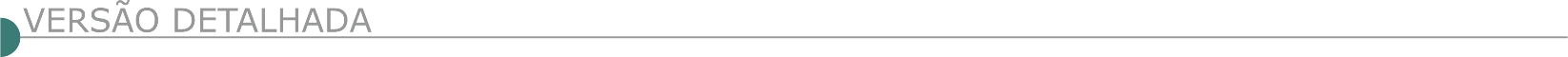 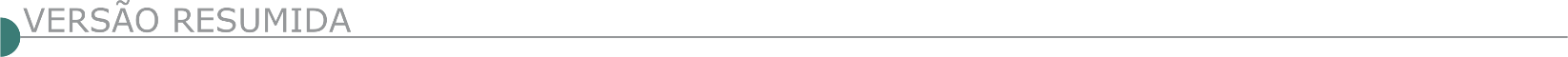  PREFEITURA MUNICIPAL DE AMPARO DO SERRA/MG - TOMADA DE PREÇOS Nº 004/2020Objeto: Contratação de empresa para execução de obra de revitalização do Centro de Referência da Assistência Social de Amparo do Serra/MG - Legislação: Lei nº 8.666/93, com suas alterações e Lei Complementar nº 123/2006 - Data de abertura: 10/08/2020 às 09h30min – Íntegra do Edital disponível na Sala da Comissão de Licitações, na sede da Prefeitura Municipal, Praça Dr. João Pinheiro, nº 07, Bairro Centro – Amparo do Serra – MG e no site oficial: www.amparodoserra.mg.gov.br – Informações: e-mail: licitacao@amparodoserra.mg.gov.br, telefone: (31) 3895-5158.  PREFEITURA MUNICIPAL DE ANTONIO DIAS/MG TP Nº 007/2020 A Prefeitura Municipal de Antônio Dias/MG comunica que abrirá Processo Licitatório nº 060/2020, na modalidade Tomada de Preços nº 007/2020, tipo menor preço para Execução das obras de Pavimentação com Blocos Pré-moldados de Concreto - Bloquetes, na localidade da Barra Alegre, zona rural do Município, vinculado à Emenda Especial Estadual. A abertura será dia 11/08/2020, às 09h00min na Prefeitura Municipal de Antônio Dias, a Rua Carvalho de Brito, nº 281, Centro - Antônio Dias/MG. Informações (31) 3843-1331.  PREFEITURA MUNICIPAL DE CATAS ALTAS/MG, TOMADA DE PREÇOS Nº 018/2020, PRC Nº 237/2020Objeto é contratação de empresa especializada para execução de obras no Distrito do Morro D’Água Quente, em Catas Altas/MG, sendo estas, a construção do Centro de Convivência, reforma do prédio para instalação da Guarda Municipal e reforma do Centro de Referência de Assistência Social-CRAS, incluindo o fornecimento de materiais e mão de obra, conforme cronograma, planilhas, termo de referência, projetos, caderno de encargos e demais anexos que integram o instrumento editalício. Início da sessão pública: 18/08/2020, às 09:00 horas. O edital encontra-se disponível no site: http://portaltransparencia.catasaltas.mg.gov.br/licitacoes. Mais informações: licitacoes@catasaltas.mg.gov.br e cpl@catasaltas.mg.gov.br. Telefone: (031) 3832-7113. PREFEITURA MUNICIPAL DE CONTAGEM AVISO DE LICITAÇÃO - TOMADA DE PREÇOS N. 004/2020A Prefeitura do Município de Contagem por meio da Secretaria Municipal de Obras e Serviços Urbanos (SEMOBS), torna público, para conhecimento dos interessados, que fará realizar licitação na modalidade TOMADA DE PREÇOS n. 004/2020 – PA 105/2020, tipo Menor Preço, para contratação de empresa de engenharia, pelo regime de empreitada por preço unitários para obras de implantação de pista de caminhada na Rua Arterial, no Bairro Santa Maria, Município de Contagem – MG, com entrega dos envelopes de documentação e propostas até às 08:30 (oito horas e trinta minutos) do dia 13 (treze) de agosto de 2020 e com a abertura marcada para às 09:00 (nove horas), do dia 13 (treze) de agosto de 2020. Os interessados poderão ler e obter o texto integral deste Edital e seus Anexos, inclusive projetos de engenharia, que estarão disponíveis a partir do dia 28 (vinte e oito) de julho de 2020, no site www.contagem. mg.gov.br/licitações, devendo o interessado preencher seus dados para a retirada do mesmo ou na Sala da Comissão Permanente de Licitação, da Secretaria Municipal de Obras e Serviços Urbanos (SEMOBS), situ- ada à Rua Madre Margherita Fontanaresa, 432, 3º andar – Bairro Eldorado - Contagem/MG, tel.: (31) 3391.9352 e 99317 4636, de segunda à sexta-feira, no horário de 8:00 às 13:00 horas, por meio da obtenção do DVD correspondente. No ato de aquisição do DVD, os interessados deverão fornecer outro DVD, sem qualquer uso e, ainda, OBRIGATO- RIAMENTE, informar, por meio de carta, os seguintes dados: razão social ou denominação completa da empresa, CNPJ/MF, endereço completo, telefone, e nome da pessoa para contato. Thales Garcia Nogueira. Comissão Permanente de Licitação PREFEITURA MUNICIPAL DE CONGONHAS DO NORTE/MG - TOMADA DE PREÇO Nº 014/2020O Município de Congonhas do Norte/ MG torna público que fará realizar Processo Licitatório nº: 044/2020 – Tomada de Preço nº 014/2020, cujo objeto é Contratação de Empresa para Execução de Obra de Construção do Muro da UBS “MÃE ANA” do Distrito de Santa Cruz de Alves, no Município de Congonhas do Norte. Entrega e abertura dos envelopes: 12/08/2020 às 09:00h. Infor- mações: fone (31) 98415-1297, setor de Licitações ou pelo E-mail: licitacao@congonhasdonorte.mg.gov.br PREFEITURA MUNICIPAL DE COROMANDEL - MG. TOMADA DE PREÇOS Nº 07/2020Será realizado no dia 10 de Agosto de 2020 às 14:00 hs o Processo Licitatório de n° 111/2020, na Modalidade de Tomada de Preços de n° 07/2020, do Tipo Menor Preço Global, cujo objeto é a contratação de empresa especializada em engenharia para execução de obras de pavimentação asfáltica em CBUQ- Concreto Betuminoso Usinado a Quente no trecho do anel viário em frente ao Setor Comercial, no município de Coromandel-MG. Editais e inf. no e-mail licitacao@coromandel.mg.gov.br, no site www.coromandel.mg.gov.br e pelo telefone 34-3841-1344, ou na sede da prefeitura municipal à Rua Artur Bernardes n° 170. Coromandel-MG, 20 de Julho de 2020. Nilda Maria dos Anjos Dorneles- Presidente da CPL. 3 cm -23 1378727 - 1 PREFEITURA MUNICIPAL DE CORONEL FABRICIANO/MG. RESULTADO DA TOMADA DE PREÇOS Nº 012/2020 – PROCESSO DE COMPRA N° 208/2020 - PROCESSO LICITATÓRIO Nº 101/2020. OBJETO: contratação de empresa especializada na realização do Trabalho Social – elaboração e execução do Projeto de Trabalho Social – PTS no empreendimento Residencial Buritis – Convênio nº. 2604.0486.174-73, a partir de recursos financeiros oriundos do FAR. Recurso: Transferências de Convênios não Relacionados à Educação, à Saúde nem à Assistência Social. Comunicamos aos interessados que a vencedora do certame foi a empresa Geopix do Brasil Ltda, com o valor global de R$ 487.500,00 (quatrocentos e oitenta e sete mil e quinhentos reais). Coronel Fabriciano, 22 de julho de 2020. José Pereira. Presidente da CPL. 3 cm -22 1378409. PREFEITURA MUNICIPAL DE COUTO MAGALHÃES DE MINAS/MG TOMADA DE PREÇOS Nº 002/2020 PROCESSO LICITATÓRIO 052/2020TORNA PÚBLICO QUE FARÁ REALIZAR, ÀS 09:00 DE QUARTA-FEIRA, 12 DE AGOSTO DE 2020, EM SUA SEDE, À RUA FRANCISCO MOTA, Nº45 – CENTRO. Objeto a CONTRATAÇÃO DE EMPRESA DO RAMO DA CONSTRUÇÃO CIVIL PARA DAR CONTINUIDADE À EXECUÇÃO DE OBRAS DA UNIDADE BÁSICA DE SAÚDE – T1 A, NO MUNICÍPIO DE COUTO DE MAGALHÃES DE MINAS, CONFORME CONVÊNIO 076/2014, EM ATENDIMENTO AO SOLICITADO PELA SECRETARIA MUNICIPAL DE OBRAS. Maiores esclarecimentos serão prestados de segunda a sexta feira, de 07:00 as 11:00 horas e de 12:00 as 16:00 horas na Prefeitura Municipal ou pelo Tel.: (38) 3533-1244, e-mail: licita@coutodemagalhaesdeminas.mg.gov.br ou ainda no site da prefeitura http://coutodemagalhaesdeminas.mg.gov.br/, onde o edital e todos os seus anexos poderão ser adquiridos. PREFEITURA MUNICIPAL DE DELFINÓPOLIS/MG TOMADA DE PREÇOS Nº 003/2020 Aviso Edital de Licitação - A Prefeitura Municipal de Delfinópolis, torna público que no dia 11 de agosto de 2020 às 08h30min às 09 horas, na Rua José Abrão Pedro, n.º 220, Centro, na cidade de Delfinópolis/ MG- Divisão de Materiais/Compras, serão recebidos os credenciamentos, envelopes de Habilitação e Propostas relativos à Modalidade Tomada de Preços nº 003/2020, tipo “Menor Preço Global”, que tem como objeto o: “contratação de empresa especializada para implantação da rede de distribuição de água para abastecer o loteamento “Morada dos Sonhos”” com início da sessão as 09:00. PREFEITURA MUNICIPAL DE ELÓI MENDES/MG TOMADA DE PREÇOS Nº 07/2020 - PROCESSO Nº 135/2020 Objeto: Contratação de empresa para execução de obra de reforma da Escola Municipal Maria do Carmo Mendes, localizada na Zona Rural, Bairro São Domingos. Regime de Execução: Empreitada Global. Tipo: Menor Preço Global. Recurso Próprio. Cadastramento até 07/08/2020 na Sede da Prefeitura Municipal de Elói Mendes. Abertura no dia 10/08/2020 às 09h no Club Elói Mendes. Necessário cumprimento das disposições do Decreto Municipal nº 2.680/2020. Mais informações pelo site: www.eloimendes. mg.gov.br ou pelo fone: (35) 3264-3494. PROCESSO Nº 136/2020 - TOMADA DE PREÇOS Nº 08/2020, EDITAL Nº 65/2020Objeto: Contratação de empresa para execução de pavimentação asfáltica de diversas ruas do Bairro Vila Coli. Regime de Execução: Empreitada Global. Tipo: Menor Preço Global. Recurso Próprio. Cadastramento até 07/08/2020 na Sede da Prefeitura Municipal de Elói Mendes. Abertura no dia 10/08/2020 às 15h no Club Elói Mendes. Necessário cumprimento das disposições do Decreto Municipal nº 2.680/2020. Mais informações pelo site: www.eloimendes. mg.gov.br ou pelo fone: (35) 3264-3494.  PREFEITURA MUNICIPAL DE CURVELO/MG – AVISO DE LICITAÇÃO – TOMADA DE PREÇOS Nº 015/2020 Objeto: Contr. de empresa de engenharia ou arquitetura e urbanismo para revitalização, /execução/reforma/restauração do antigo Matadouro - bem tombado protegido pelo Patrimônio Cultural, situado na Rua Santo Antônio da Estrada, s/nº, Centro, Curvelo/MG. - Protocolo Envelopes Habilitação e Proposta: até dia 11/8/20 às 8h30min. Abertura: 11/8/20 às 9h. Inf./retirada Edital: Deptº. Suprimentos – (38)3722-2617. Av. D. Pedro II, 487, Centro, 2a a 6a feira, de 8 a 10 e 12 a 18h.	 PREFEITURA MUNICIPAL DE ITAGUARA/MG – PROC. LICITATÓRIO 81/2020 TOMADA DE PREÇOS 11/2020 Objeto: Contratação de empresa para execução de Pavimentação Asfáltica em CBUQ no trecho final da Rua José Nicolau de Andrade, Bairro Vista Alegre; no Município de Itaguara/MG. Cadastro prévio obrigatório até o dia 06/08/2020. Entrega dos envelopes até dia 11/08/2020 às 09:00 hs. Consulta ao Edital www.itaguara.mg.gov.br. PREFEITURA MUNICIPAL DE EUGENÓPOLIS PROC. LIC. Nº 045/2020 -TP Nº 003/2020, EDITAL Nº 016/2020 Objeto: Contratação de empresa, sob regime de empreitada por preço global, para execução de obra de calçamento em diversas ruas do distrito de Pinhotiba, zona rural do Município de Eugenópolis/ MG, conforme projeto técnico e demais anexos do Edital – Hora e Data da Sessão e Abertura dos Envelopes: 09:00 horas do dia 11/08/2020 – Tipo: Menor preço global - O edital poderá ser adquirido no Portal da Transparência (www.eugenopolis.mg.gov.br) ou no setor de licitação da Prefeitura Municipal de Eugenópolis/MG, na Praça Ângelo Rafael Barbuto, nº 58, Centro, das 12:00 ás 16:00 horas nos dias úteis – Informações pelo tel. (32) 3724-1133. PREFEITURA MUNICIPAL DE ITABIRINHA – MG PROCESSO LICITATÓRIO N°:022/2020 AVISO DE LICITAÇÃO –O Município de Itabirinha/MG, comunica através da CPL, que abrirá o Processo Licitatório N°:022/2020, na modalidade Tomada de Preços N°:003/2020, tipo menor preço por Item, cujo objeto é a contratação de empresa de engenharia para realização de Pavimentação de Vias Públicas das seguintes Ruas: Item 01 - Rua Onze, Rua “G” (Bairro Vale Verde), Rua Terezinha e Rua Alvino Honorato Heringer; Item 02 - Ruas Boa Vista e Rua Vista Alegre, ambas conforme Resolução SEGOV Nº:753, de 05 de maio de 2020. A abertura será dia 11/08/2020 às 09h00, na sede da Prefeitura. Os interessa- dos poderão retirar o edital e obter informações na Prefeitura Municipal de Itabirinha à Rua Cândido Bacelar, 76 - Centro, Itabirinha/MG, nos dias úteis no horário de 07h00 às 13h00. Email: licitacao@itabirinha.mg.gov.br.ITABIRINHA – MG - PROCESSO LICITATÓRIO N°:023/2020 AVISO DE LICITAÇÃO –O Município de Itabirinha/MG, comunica através da CPL, que abrirá o Processo Licitatório N°:023/2020, na modalidade Tomada de Preços N°:004/2020, tipo menor preço global, cujo objeto é a contratação de empresa de engenharia para realização de Pavimentação de Via Pública das Ruas Francisco Lobo e Rua Alvino Honorato Heringer, custeados com recursos de Emenda Parlamentar indicada pelo Deputado Rodrigo de Castro, através do Empenho no2020NE800311 do Governo Federal, por intermédio do Ministério da Economia. A abertura será dia 11/08/2020 às 10h00, na sede da Prefeitura. Os interessados poderão retirar o edital e obter informações na Prefeitura Municipal de Itabirinha à Rua Cândido Bacelar, 76 - Centro, Itabirinha/MG, nos dias úteis no horário de 07h00 às 13h00. Email: licitacao@itabirinha.mg.gov.br.  PREFEITURA MUNICIPAL DE ITUIUTABA /MG - CONCORRÊNCIA PÚBLICA Nº 4/2020 A Prefeitura de Ituiutaba comunica que se encontra disponível no site https://www.ituiutaba.mg.gov.br/licitacoes o seguinte procedimento de acordo com Lei 8.666/1993 e Lei nº 10.520/2002: RE-AVISO DE LICITAÇÕES: Concorrência Pública Nº 004/2020, Objeto: Execução de Obras de Infraestrutura Urbana (Terraplenagem, Pavimentação Asfáltica, Recapeamento, Drenagem Pluvial, Urbanização e Obras Complementares) em Diversos Bairros na cidade de Ituiutaba-MG. Recursos: Contrato de Financiamento à Infraestrutura e ao Saneamento (FINISA) nº 0528.518-DVº: 3 6 / 2 0 1 8 / C E F. Obs.: Em virtude de alterações as planilhas fica remarcada a data para recebimento dos envelopes habilitação e propostas para o próximo dia 28/agosto/2020 as 08h30min (oito horas e trinta minutos). Informações: E-mail: licitacao@ituiutaba.mg.gov.br. PREFEITURA MUNICIPAL DE JOÃO PINHEIRO TOMADA DE PREÇOS Nº 015/2020 Abertura dia 11/08/2020, às 09h00, tipo menor preço global, objetivando a contratação, sob o regime de empreitada global e com o fornecimento de mão-de-obra, equipamentos, materiais, ferramentas e etc., dos serviços e obras de reforma da UBS T1 na Avenida das Acácias na Comunidade de Olaria no Município de João Pinheiro MG. O Edital poderá ser retirado no site www.joaopinheiro.mg.gov.br (editais de licitações) ou no Dpto. de Compras da Prefeitura. Maiores informações pelo telefone (38) 3561-5511 (ramal 220) ou p/ e-mail: licita@joaopinheiro.mg.gov.br, de 08h00 as 11h00 e de 13h00 as 17h30. PREFEITURA MUNICIPAL DE LIMA DUARTE - PROCESSO LIC. Nº 106/2020 - TOMADA DE PREÇOS Nº 11/2020 A Prefeitura Municipal de Lima Duarte torna público o processo licitatório na modalidade TOMADA DE PREÇOS Nº 11/2020, que acontecerá no dia 10/08/2020: A presente Licitação tem como objeto a Contratação de empresa para execução de pavimentação de diversas ruas na cidade de Lima Duarte, conforme anexos do edital. Informações sobre o edital estão à disposição dos interessados no site http://www.limaduarte.mg.gov.br/, com a CPL, na Praça Juscelino Kubitschek, 173 – em horário comercial ou pelo telefone (32) 3281.1282 e/ou pelo e-mail licitacao@limaduarte.mg.gov.br. A licitação será regida pela Leis Federal 8.666/93 e suas alterações posteriores, bem como por leis específicas relacionadas ao objeto desta licitação e demais condições fixadas neste edital. PREFEITURA MUNICIPAL DE MIRADOURO/ MG - TOMADA DE PREÇO 003/2020 A Prefeitura Municipal de Miradouro torna público Edital de Tomada de Preço 003/2020 – Contratação de empresa especializada para fornecimento de material e prestação de serviços de mão de obra para pavimentação asfáltica em diversas ruas. Abertura dia 11/08/2020, às 09:00 horas na Praça Santa Rita, 288 – Miradouro/MG. Edital disponível na site da instituição www.miradouro.mg.gov.br a partir do dia 26/07/2020. Informações (32) 3753-1160 ou e-mail: premir2013@yahoo.com.br. PREFEITURA MUNICIPAL DE MONTE AZUL/MG TOMADA DE PREÇO Nº 006/2020 A Prefeitura Municipal de Monte Azul/MG, torna público o aviso de licitação, referente ao PROCESSO Nº 032/2020 - TOMADA DE PREÇO Nº 006/2020, objetivando a contratação de empresa especializada para recuperação de vias públicas na Zona Urbana do município de Monte Azul/MG. Credenciamento: 10/08/2020 às 11:00h. Abertura 10/08/2020 às 11:30h. Cadastramento até às 13:00h do dia 06/08/2020. Interessados manter contato (38) 3811-1597 ou diretamente na sede do município, na Pça. Coronel Jonathas, nº 220, Centro, no horário de 07:00h às 13:00h - Monte Azul/MG, 23/07/2020 - Carlos Carmelo José Santos - Presidente da CP PREFEITURA MUNICIPAL DE MONTES CLAROS – MG – PROC. LIC. N°. 0398/2020 TP N°. 005/2020 O Município de Montes Claros/MG, através da Secretaria Municipal de Infraestrutura e Planejamento Urbano e da Comissão Permanente de Licitação e Julgamento, designada pelo Decreto Municipal n°. 4.066, de 06 de julho de 2020, TORNA PÚBLICO o edital de Tomada de Preço n°. 005/2020, para Contratação de sociedade empresária especializada para execução de obras de muro de arrimo de um lado do encabeçamento da ponte que liga os bairros Morada do Sol e Ibituruna, com fornecimento de materiais, na área urbana do município de Montes Claros/MG. Prazo para a entrega dos envelopes: até às 09h do dia 12/08/2020. Data da sessão: às 09h30 do dia 12/08/2020. Íntegra do edital: https://licitacoes.montesclaros.mg.gov.br/ Contato: (38) 2211-3190. PREFEITURA MUNICIPAL DE MURIAÉ - CONCORRÊNCIA PÚBLICA Nº 023/2020 – PROCESSO Nº 217/2020 Requisitante: SMOP – Objeto: Contratação de empresa para prestação de serviço de mão de obra, incluso fornecimento de material para realizar obra de pavimentação de estrada rural em concreto betuminoso usinado a quente, no trecho 01 da estrada de ligação entre os distritos de Itamuri e Belisário, no município de Muriaé/MG – Abertura da sessão de licitação dia 28/08/2020 às 13:30 horas na Sala de Reuniões do Depto. de Licitações, situado na Av. Maestro Sansão, 236, 3º Andar, Ed. Centro Administrativo “Pres. Tancredo Neves”, Centro, Muriaé, MG – O Edital poderá ser obtido no site www.muriae.mg.gov.br e no Depto. De Licitações, no horário de 13:00 h às 17:00 h - Maiores informações pelo telefone (32) 3696-3317. PREFEITURA MUNICIPAL DE NATÉRCIA - TOMADA DE PREÇOS Nº 010/2020 - PROCESSO ADM. 126/2020 O Prefeito Municipal de Natércia, (MG), Cristiano Antônio Caetano Junho, no uso de suas atribuições legais, faz saber que a Prefeitura Municipal de Natércia (MG), nos termos da Lei 8.666/93, realizará Tomada de Preços Nº 010/2020 objetivando a Contratação de Empresa Para Pavimentação em Piso de Concreto Pré Moldado Hexagonal em Diversas Ruas no Município de Natércia-MG. As Propostas Serão Recebidas até as 09:00 horas do dia 10 de agosto de 2020. O Edital na integra encontra-se a disposição dos interessados na sede da Prefeitura Municipal de Natércia (MG), sito a Praça Prefeito Justino Lisboa Carneiro, 100, Centro de Natércia (MG).TOMADA DE PREÇOS Nº 005/2020 A PM NINHEIRA/MG, através da Presidente da CPL, torna pública a realização da TOMADA DE PREÇOS Nº 005/2020, PARA CONTRATAÇÃO DE EMPRESA ESPECIALIZADA NO RAMO DE ENGENHARIA, PARA PRESTAÇÃO DE SERVIÇOS DE PAVIMENTAÇÃO DE VIAS, PARA ATENDER A NECESSIDADE DA SECRETARIA MUNICIPAL DE OBRAS, INFRAESTRUTURAS E SERVIÇOS URBANOS DO MUNICÍPIO DE NINHEIRA/MG, conforme planilhas anexas ao edital. O certame será realizado no dia 11/08/2020 às 09h00min, na sala de licitações no prédio da Prefeitura Municipal de Ninheira. Maiores informações pelo fone (38)3832-8335, O edital pode ser adquirido via e-mail: licitacao@ninheira.mg.gov.br ou site www.ninheira.mg.gov.br. PREFEITURA MUNICIPAL DE NOVA BELÉM/MG TOMADA DE PREÇOS Nº 011/2020Tendo como objeto Construção de 01 (uma) Ponte em Estrutura Mista, nos termos do Convênio nº. 1491000726/2020. A Abertura será dia 11/08/2020, as 08h00m na Prefeitura Municipal de Nova Belém, na Av. Carlos Maulaz, nº 150, Centro – Nova Belém/MG, Informações no tel.: (33) 3241-8001, com Angélica Romualdo Rosa-Presidente da CPL. PREFEITURA MUNICIPAL DE NOVA BELÉM/MG Pregão Presencial para SRP nº 014/2020, aquisição de elementos pré moldados de concreto para pavimentação e manutenção de vias urbanas e trechos descontínuos de estradas vicinais para a manutenção da Secretaria Municipal de Obras e Transportes da Prefeitura de Nova Belém/MG. A Abertura será dia 06/08/2020, as 09h00min na Prefeitura Municipal de Nova Belém, na Av. Carlos Maulaz, nº 150, Centro – Nova Belém – MG, Informações no tel.: (33) 3241-8001. PREFEITURA MUNICIPAL DE NOVORIZONTE/MG TOMADA DE PREÇOS 008/2020 A Prefeitura Municipal de Novorizonte/MG, torna público que realizará licitação nos termos da Lei 8.666/93. Processo 048/2020 na modalidade: Tomada de Preços 008/2020 - Tipo menor preço por empreitada global - Realização no dia 11 de agosto de 2020 às 08h:30min. Objeto: Contratação de empresa especializada para execução da obra de construção da casa de velórios municipal, conforme projeto e planilha em anexo ao edital. Maiores informações poderão ser obtidas no endereço, Avenida João Bernardino de Souza, 714 - Centro, onde o Edital e os Anexos poderão ser retirados.TOMADA DE PREÇOS 009/2020 A Prefeitura Municipal de Novorizonte/MG, torna público que realizará licitação nos termos da Lei 8.666/93. Processo 049/2020 na modalidade: Tomada de Preços 009/2020 - Tipo menor preço por empreitada global - Realização no dia 11 de agosto de 2020 às 11h:00min. Objeto: Contratação de empresa especializada para execução da obra de construção de salas de aula na comunidade de Campo Verde, conforme projeto e planilha em anexo ao edital. Maiores informações poderão ser obtidas no endereço, Avenida João Bernardino de Souza, 714 - Centro, onde o Edital e os Anexos poderão ser retirados.TOMADA DE PREÇOS 010/2020 A Prefeitura Municipal de Novorizonte/MG, torna público que realizará licitação nos termos da Lei 8.666/93. Processo 050/2020 na modalidade: Tomada de Preços 010/2020 - Tipo menor preço por empreitada global - Realização no dia 11 de agosto de 2020 às 14h:00min. Objeto: Contratação de empresa especializada para execução da obra de encascalhamento de estrada vicinal na comunidade de Campo Verde, conforme projeto e planilha em anexo ao edital. Maiores informações poderão ser obtidas no endereço, Avenida João Bernardino de Souza, 714 - Centro, onde o Edital e os Anexos poderão ser retirados. PREFEITURA MUNICIPAL DE PAINEIRAS – MG – PROC. LIC. Nº 051/2020 TOMADA DE PREÇO Nº 003/2020 A Prefeitura Municipal de Paineiras/MG torna público que se acha aberto o Processo Licitatório Nº 051/2020, modalidade Tomada de Preço Nº 003/2020, cujo objeto é a contratação para recapeamento em CBUQ nas vias públicas. Abertura dia 17/08/2.020 às 12:00 na Sede da Prefeitura de Paineiras/MG. O edital pode ser solicitado pelo e-mail licitacaopaineirasmg@gmail.com ou obtido pelo site www.paineiras.mg.gov.br. Inf. (37) 3545-1052. PREFEITURA MUNICIPAL DE PASSA TEMPO/MG PAL 080/2020, TOMADA DE PREÇO 05/2020 Abertura 11/08/2020 às 13:00 horas. Objeto: contratação de empresa especializada para recapeamento de vias urbanas em CBUQ – Rua Francisco Chagas, conforme projetos básicos. Maiores informações Setor de Licitações tel. (37) 3335-1103 – E-mail: compraspassatempo@yahoo.com.br. PREFEITURA MUNICIPAL DE PEDRO LEOPOLDO AVISO DE EDITAL TOMADA DE PREÇOS Nº 004/2020 O município de Pedro Leopoldo/MG, comunica que realizará no dia 13 de agosto de 2020 às 14h, Licitação na modalidade Tomada de Preços n° 004/2020, Processo Licitatório n° 076/2020 cujo objeto é a Contratação de empresa de engenharia para implantação de calçadão para práticas de atividades físicas no Bairro Andyara com Recursos do Convênio nº 1491001171/2019 da Secretaria de Estado de Governo de Minas Gerais, conforme solicitação da Secretaria Municipal de Cultura, Esporte, Lazer, Juventude e Turismo, edital e seus anexos. O Edital poderá ser adquirido à partir do dia 29 de julho de 2020 no horário de 12h às 17h, à rua Dr. Cristiano Otoni, 555 - Centro, na seção de licitação ou através do site www.pedroleopoldo.mg.gov.brou ainda solicitado pelo e-mail licitacao@pedroleopoldo.mg.gov.br. Obs.: Os licitantes deverão ficar atentos a possíveis alterações no edital (se necessário), através do mesmo site. As propostas serão protocoladas no horário de 13h30 às 14h na data de abertura dos envelopes, no endereço acima. Tel. contato: (31) 3660-5151 ou (31) 3660-5114. PREFEITURA MUNICIPAL DE RESENDE COSTA/MG – TOMADA DE PREÇOS 09/2020 – PROC. LIC. Nº 97/2020Edital encontra-se à disposição dos interessados no site:www.resendecosta.mg.gov.br, ou e-mail: licitacao@resendecosta.mg.gov.br, tendo por objeto a contratação de empresa para construção de platôs para academia de esportes ao ar livre. Informações (32) 3354.1366 – ramal 214. Data: 10/08/2020 às 09:00.TOMADA DE PREÇOS Nº 005/2020CONTRATAÇÃO DE EMPRESA PARA EXECUÇÃO DE OBRA DE ENGENHARIA DE AMPLIAÇÃO SALA DE ATENDIMENTO ESF O Município de Sapucaí Mirim/MG, torna público que fará realizar no dia 11/08/2020, as 09h00min, na sala de licitações da Prefeitura Municipal, sito a Rua Vasco Gusmão Martins, nº 108, Centro, Sapucaí Mirim - MG, a abertura do Processo Licitatório nº 187/2020, Tomada de Preços nº 005/2020. Objeto: Contratação de empresa para execução de obra de engenharia de ampliação sala de atendimento ESF, Bairro Bicudo, Sapucaí Mirim/MG. Edital e maiores informações: Fone (35) 3655-1005 ou no endereço supramencionado/Site www.sapucaimirim.mg.gov.br.TOMADA DE PREÇOS Nº 006/2020CONTRATAÇÃO DE EMPRESA PARA EXECUÇÃO DE OBRA DE ENGENHARIA CONSTRUÇÃO DE SALA DE ATENDIMENTO O Município de Sapucaí Mirim/MG, torna público que fará realizar no dia 11/08/2020, as 13h30min, na sala de licitações da Prefeitura Municipal, sito a Rua Vasco Gusmão Martins, nº 108, Centro, Sapucaí Mirim - MG, a abertura do Processo Licitatório nº 188/2020, Tomada de Preços nº 006/2020. Objeto: Contratação de empresa para execução de obra de engenharia construção de sala de atendimento (saúde) no Bairro Ponte Nova, Sapucaí Mirim/MG. Edital e maiores informações: Fone (35) 3655-1005 ou no endereço supramencionado/Site www.sapucaimirim.mg.gov.br.TOMADA DE PREÇOS Nº 007/2020CONTRATAÇÃO DE EMPRESA PARA EXECUÇÃO DE OBRA DE ENGENHARIA DE REFORMA DA ESCOLA PROFESSORA ANA APARECIDA MACHADO RENNÓ O Município de Sapucaí Mirim/MG, torna público que fará realizar no dia 12/08/2020, as 09:00min, na sala de licitações da Prefeitura Municipal, sito a Rua Vasco Gusmão Martins, nº 108, Centro, Sapucaí Mirim - MG, a abertura do Processo Licitatório nº 189/2020, Tomada de Preços nº 007/2020. Objeto: Contratação de empresa para execução de obra de engenharia de reforma da Escola Professora Ana Aparecida Machado Rennó, Bairro Rodeio, Sapucaí Mirim/MG. Edital e maiores informações: Fone (35) 3655-1005 ou no endereço supramencionado/Site www.sapucaimirim.mg.gov.br.PROCESSO LICITATÓRIO Nº 190/2020, TOMADA DE PREÇOS Nº 008/2020. OBJETO: CONTRATAÇÃO DE EMPRESA PARA EXECUÇÃO DE OBRA DE ENGENHARIA DE AMPLIAÇÃO DE SALA DE AULA O Município de Sapucaí Mirim/MG, torna público que fará realizar no dia 12/08/2020, as 13:30min, na sala de licitações da Prefeitura Municipal, sito a Rua Vasco Gusmão Martins, nº 108, Centro, Sapucaí Mirim - MG, a abertura do Processo Licitatório nº 190/2020, Tomada de Preços nº 008/2020. Objeto: Contratação de empresa para execução de obra de engenharia de ampliação de sala de aula no Bairro Juncal, Sapucaí Mirim/MG. Edital e maiores informações: Fone (35) 3655- 1005 ou no endereço supramencionado/Site www.sapucaimirim.mg.gov.br. PREFEITURA MUNICIPAL DE SANTA FÉ DE MINAS/MG TOMADA DE PREÇOS Nº 003/2020 O Município de Santa Fé de Minas/MG torna público o Processo Licitatório nº 037/2020 - Tomada de Preços nº 003/2020. Objeto: Pavimentação asfáltica em C.B.U.Q em diversas ruas da Área Urbana do Muni- cípio de Santa Fé de Minas/MG, Programa BDMG Municípios 2015 - BDMG Urbaniza. Data do Julgamento: Dia 11 de agosto de 2020 às 09:00 horas. A íntegra do Edital poderá ser lida e obtida na sede da Prefeitura Municipal de Santa Fé de Minas/MG no horário de 07:00 às 13:00 horas de segunda a sexta-feira, na Rua Rui da Silva Reis, Nº 300, Centro, Santa Fé de Minas/MG, no site: (www.santafedeminas. mg.gov.br) e pelo telefone: (38) 3632-1106.  PREFEITURA MUNICIPAL DE SÃO JOÃO DO MANHUAÇU/ MG TOMADA DE PREÇO 06/2020 A Prefeitura Municipal de São João do Manhuaçu torna público a realização de licitação na modalidade tomada de preço nos termos da Lei 8666/93 PRC 070/2020 Tomada de Preço 06/2020. Objeto: contratação de empresa especializada para execução de obras e serviços de engenharia com utilização de mão de obra para a realização de pavimentação asfáltica da estrada vicinal de acesso a Vila São Sebastião da Vista Alegre, conforme Plano de Ação de Emendas de Transferências Especiais nº 0903-003355/2020. Sessão dia: 11 de agosto de 2020 às 14h00min. Local: Rua Vereador Geraldo Garcia Malcate nº 100, Centro, São João do Manhuaçu/MG.  PREFEITURA MUNICIPAL DE SERRO/ MG - PROCESSO 239/2020, TOMADA DE PREÇOS 014/2020Objeto: contratação de empresa para execução da obra de reforma do telhado da Capela Santo Antônio, em atendimento à Secretaria Municipal de Cultura, Turismo e Patrimônio. Nova data para entrega de envelopes: até 09:00 do dia 06/08/2020.Abertura dos envelopes:06/08/2020 às 09:30. Informações:(38) 3541-1369 - ramal 211, e-mail: licitacaoeditais@serro.mg.gov.br.PROPOSTAS DO PROCESSO 234/2020, TOMADA DE PREÇOS 012/2020 Objeto: contratação de empresa para execução da obra de construção de um prédio para abrigar a Fábrica de Farinha. Abertura dos envelopes propostas:24/07/2020 às 14:00. Informações:(38) 3541- 1369 - ramal 211, e-mail: licitacaoeditais@serro.mg.gov.br.PROPOSTAS DO PROCESSO 235/2020, TOMADA DE PREÇOS 013/2020 Objeto: contratação de empresa para pavimentação de ruas na Comunidade de Capivari, em atendimento à Secretaria Municipal de Obras, Urbanismo, Transporte, Meio Ambiente e Desenvolvimento Sustentável. Abertura dos envelopes de propostas:24/07/2020 às 14:30 Informações:(38) 3541-1369 - ramal 211, e-mail: licitacaoeditais@serro.mg.gov.br. PREFEITURA MUNICIPAL DE UBERABA AVISO DE LCITAÇÃO CONCORRÊNCIA N° 4/2020 Objeto Contratação de Empresa para Prestação de Serviços de Engenharia para Execução da Drenagem Pluvial na Avenida Clodoaldo Resende, Neste Município. Valor Estimado: R$ 763.088,16. Local, data e horário da sessão: Até às 14h (quatorze) horas do dia 31 (trinta e um) de Agosto de 2020, "Centro Administrativo Jornalista Ataliba Guaritá Neto" - Departamento de Licitação da Secretaria Municipal de Serviços Urbanos e Obras, situada na Rua D. Luis Maria Santana, 141, Bairro Santa Marta, Uberaba/MG. Informações: seob.licitacao@uberabadigital.com.br e pelos telefones: (34)3318-0588. OBSERVAÇÃO: Poderão participar do certame os licitantes que atenderem às condições da lei e aos termos do referido instrumento convocatório. PREFEITURA MUNICIPAL DE TOMBOS – MG - PROCESSO AD. N.º 027/2020 –TP N.º 011/2020 PUBLICAÇÃO DE EDITAL TORNO PÚBLICO a abertura de Processo Administrativo n.º 027/2020 –Tomada de Preços n.º 011/2020, no dia 10 de agosto de 2020, abertura às 13h (treze horas), objetivando Contratação de empresa de engenharia para execução de obra de Reforma na Escola Municipal Marieta Guariglia Bravo. Informações complementares poderão ser obtidas pelo e-mail – licitacao@prefeituratombos.mg.gov.br ou pelo site www.prefeituratombos.mg.gov.br – telefone: 32-3751-1595.PROCESSO ADMINISTRATIVO N.º 026/2020 –TOMADA DE PREÇOS N.º 010/2020 PUBLICAÇÃO DE EDITAL TORNO PÚBLICO a abertura de Processo Administrativo n.º 026/2020 –Tomada de Preços n.º 010/2020, no dia 10 de agosto de 2020, abertura às 09h30min (nove horas e trinta minutos), objetivando Contratação de empresa de engenharia para execução de obra de Reforma na Escola Municipal Emílio Soares. Informações complementares poderão ser obtidas pelo e-mail – licitacao@prefeituratombos.mg.gov.br ou pelo site www.prefeituratombos.mg.gov.br – telefone: 32-3751-1595.PROCESSO ADMINISTRATIVO N.º 028/2020 –TOMADA DE PREÇOS N.º 012/2020 PUBLICAÇÃO DE EDITAL TORNO PÚBLICO a abertura de Processo Administrativo n.º 028/2020 –Tomada de Preços n.º 012/2020, no dia 11 de agosto de 2020, abertura às 09h30min (nove horas e trinta minutos), objetivando Contratação de empresa de engenharia para execução de obra de Reforma na Escola Municipal Pingo de Luz. Informações complementares poderão ser obtidas pelo e-mail – licitacao@prefeituratombos.mg.gov.br ou pelo site www.prefeituratombos.mg.gov.br – telefone: 32-3751-1595. DNIT - SUPERINTENDÊNCIA REGIONAL EM GOIÁS E DISTRITO FEDERAL - PREGÃO ELETRÔNICO Nº 273/2020 Objeto: Contratação de empresa para Execução dos Serviços de Conservação e Manutenção da Rodovia Federal BR-364/GO, com vistas a execução de Plano de Trabalho e Orçamento - P.A.T.O. Trecho: DIV. MG/GO - DIV. GO/MT, Sub-trecho: ENTR BR-060(A) - ENTR. BR-359/GO-341(A), Segmento: km 192,70 ao km 296,20, Extensão: 103,50 km. Total de Itens Licitados: 1. Edital: 27/07/2020 das 08h30 às 12h00 e das 13h30 às 17h00. Endereço: Av. 24 de Outubro, 311, Setor Dos Funcionários - Goiânia/GO ou www.comprasgovernamentais.gov.br/edital/393011-5- 00273-2020. Entrega das Propostas: a partir de 27/07/2020 às 08h30 no site www.comprasnet.gov.br. Abertura das Propostas: 10/08/2020 às 09h00 no site www.comprasnet.gov.br. Informações Gerais: O Edital e demais informações poderão ser obtidos por meio dos sítios http://www1.dnit.gov.br/editais/consulta/editais2.asp e/ou www.comprasgovernamentais.gov.br.SUPERINTENDÊNCIA REGIONAL NO RIO GRANDE DO NORTE - PREGÃO ELETRÔNICO Nº 274/2020 Objeto: Serviços de Manutenção (Conservação/Recuperação) na Rodovia BR-304/RN com vistas a execução de Plano de Trabalho e Orçamento - P.A.T.O. Trecho sob a Jurisdição da Unidade Local do DNIT em Mossoró. Total de Itens Licitados: 1. Edital: 27/07/2020 das 08h00 às 12h00 e das 13h00 às 17h00. Endereço: Av. Bernardo Vieira 3656, Lagoa Nova - Natal/RN ou www.comprasgovernamentais.gov.br/edital/393021-5-00274-2020. Entrega das Propostas: a partir de 27/07/2020 às 08h00 no site www.comprasnet.gov.br. Abertura das Propostas: 10/08/2020 às 10h00 no site www.comprasnet.gov.br. Informações Gerais: Valor estimado: R$ 12.581.663,26. .SUPERINTENDÊNCIA REGIONAL NO RIO GRANDE DO SUL - PE Nº 247/2020 - UASG 393012Objeto: Contratação de empresa para Execução de Serviços de Manutenção Referentes ao Plano Anual de Trabalho e Orçamento - PATO, na rodovia BR-293/RS, segmentos dos km 0,000 ao km 0,700 e km 11,300 ao km 172,600, a cargo DNIT, sob a coordenação da Superintendência Regional do DNIT/RS, conforme condições, quantidades e exigências estabelecidas neste instrumento e seus Anexos, por meio de licitação na modalidade Pregão, na forma eletrônica. Total de Itens Licitados: 1. Edital: 27/07/2020 das 08h00 às 12h00 e das 13h00 às 17h00. Endereço: Rua Siqueira Campos, 664, Centro - Porto Alegre/RS ou www.comprasgovernamentais.gov.br/edital/393012-5-00247-2020. Entrega das Propostas: a partir de 27/07/2020 às 08h00 no site www.comprasnet.gov.br. Abertura das Propostas: 06/08/2020 às 09h00 no site www.comprasnet.gov.br.  ESTADO DO RIO DE JANEIRO - PREFEITURA MUNICIPAL DE NITERÓI EMPRESA MUNICIPAL DE MORADIA E SANEAMENTO. CONCORRÊNCIA PÚBLICA Nº 12/2019 REMARCAÇÃO PROC. 510000748/2019 OBJETO: A contratação de empresa para execução de obras de urbanização, drenagem e pavimentação no bairro Maralegre, no Município de Niterói/RJ. DATA, HORA E LOCAL: Dia 27 (vinte e sete) de agosto de 2020 às 11:00 (onze) horas, na sede da EMUSA, situada na Rua Visconde de Sepetiba nº 987 - 11º andar - Centro - Niterói - RJ. PRAZO: 10 (dez) meses. CONDIÇÕES DE PARTICIPAÇÃO: Somente poderão participar da presente LICITAÇÃO os interessados que atenderem às disposições do EDITAL e suas condições específicas até o terceiro dia anterior ao recebimento da proposta. VALOR: O valor máximo estimado de R$ 17.231.381,63 (dezessete milhões duzentos e trinta e um mil trezentos e oitenta e um reais e sessenta e três centavos). EDITAL E INFORMAÇÕES: O Edital completo poderá ser retirado no site: www.niteroi.rj.gov.br, ou na sede da Prefeitura, mediante a entrega de 02 (duas) resmas de papel A4, no endereço supracitado. Maiores esclarecimentos sobre a obra poderão ser prestados pelo Presidente da CPL.PREFEITURA MUNICIPAL DE PARAIBA DO SUL - CONCORRÊNCIA PÚBLICA Nº 6/2020 – PROC.LIC. Nº 080/2020Objetivo é a Contratação de Empresa de Engenharia para execução da Obra de Construção da UBS no Bairro Bela Vista, conforme Emenda Parlamentar nº 35780010. Os envelopes "Habilitação" e "Proposta" deverão ser protocolizados até às 09h30min, do dia 15 de setembro de 2020 junto ao Protocolo Central, sito à Rua Visconde da Paraíba, nº 11, Centro, Paraíba do Sul/RJ. O Credenciamento e abertura dos envelopes dar-se-ão no mesmo dia (15/09/2020) às 10:00 horas, no endereço supra. O Edital encontra-se disponível no sítio eletrônico: http://paraibadosul.rj.gov.br/publicacoes/editais, ou na Sede da Prefeitura Municipal, de segunda a sexta-feira, no horário de 08:30 às 17:00 horas. Informações poderão ser prestadas através do telefone: (24)2263-4469. ESTADO DE SÃO PAULO - PREFEITURA MUNICIPAL DE OSASCO - CC Nº 4/2020 PROC. Nº 03.531/2020SECRETARIA DE SERVIÇOS E OBRAS - OBJETO: CONTRATAÇÃO DE EMPRESA ESPECIALIZADA PARA A REFORMA DO CALÇADÃO DE OSASCO, LOCALIZADO NA RUA ANTÔNIO AGÚ - CENTRO - OSASCO/SP. O Edital poderá ser consultado e/ou obtido no site da Prefeitura do Município de Osasco, no endereço www.transparencia.osasco.sp.gov.br - ENTREGA DOS ENVELOPES/ABERTURA: DIA 27 DE AGOSTO DE 2020, às 10h30min., na "Sala Luiz Roberto Claudino da Silva" (antiga Sala Osasco), localizada na Av. Lázaro de Mello Brandão, nº 300 (antiga Av. Bussocaba) - Vila Campesina - Osasco/SP. No caso da entrega antecipada dos envelopes, ou seja, antes do dia 27/08/2020, os mesmos deverão ser entregues/protocolados no Departamento Central de Licitações e Compras, localizado na Rua Narciso Sturlini, 161, Centro, Osasco/SP, CEP: 06018-100, das 8:00 às 17:00.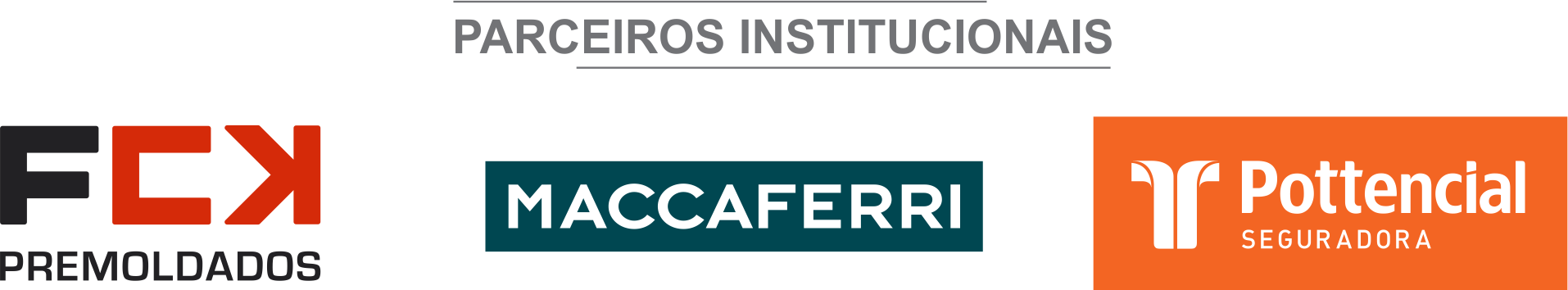 ÓRGÃO LICITANTE: SECRETARIA DE INFRAESTRUTURA – SEINFRA EDITAL: AVISO DE LICITAÇÃO - CONCORRÊNCIA Nº 006/2020Endereço: COMISSÃO PERMANENTE DE LICITAÇÃO - CPL – SEINFRAAV. LUIZ VIANA FILHO, Nº 445 - 4ª AVENIDA - CENTRO ADM.DA BAHIA - PRÉDIO ANEXO - 1º ANDAR - ALA B, SALVADOR-BASite: www.infraestrutura.ba.gov.br e e-mail: cpl@infra.ba.gov.br - Telefone (71)3115-2174End. Elet.: http://www.infraestrutura.ba.gov.br/licitacoes - https://comprasnet.ba.gov.br/content/sess%c3%a3o-virtual Endereço: COMISSÃO PERMANENTE DE LICITAÇÃO - CPL – SEINFRAAV. LUIZ VIANA FILHO, Nº 445 - 4ª AVENIDA - CENTRO ADM.DA BAHIA - PRÉDIO ANEXO - 1º ANDAR - ALA B, SALVADOR-BASite: www.infraestrutura.ba.gov.br e e-mail: cpl@infra.ba.gov.br - Telefone (71)3115-2174End. Elet.: http://www.infraestrutura.ba.gov.br/licitacoes - https://comprasnet.ba.gov.br/content/sess%c3%a3o-virtual TIPO: CONTENÇÃO EM SOLO REFORÇADO NA RODOVIA BA.547, JEQUIÉ - FLORESTAL, NO SEGMENTO ENTRE O KM 29 E KM 30 DA BA-547, EXTENSÃO: 180,0 M. FAMÍLIA 07.19. LOCAL: COMISSÃO PERMANENTE DE LICITAÇÃO - CPL - SEINFRA, AV. LUIZ VIANA FILHO, Nº 445 - 4ª AVENIDA - CENTRO ADMINISTRATIVO DA BAHIA - PRÉDIO ANEXO - 1º ANDAR - ALA B, SALVADOR-BA. DATAS: Entrega: 26/08/2020, até às 09:30.Abertura: 26/08/2020, às 10:00.OBSERVAÇÕES: Os interessados poderão obter informações no endereço supracitado, de segunda a sexta-feira, das 8h30 às 12:00h e das 13h30 às 17h30. Maiores esclarecimentos no telefone (71)3115-2174, no site: www.infraestrutura.ba.gov.br e e-mail: cpl@infra.ba.gov.br. O CERTAME SERÁ REALIZADO MEDIANTE VIDEOCONFERÊNCIA, COM ACESSO ATRAVÉS DO ENDEREÇO ELETRÔNICO: HTTP://WWW.INFRAESTRUTURA.BA.GOV.BR/LICITACOES OU HTTPS://COMPRASNET.BA.GOV.BR/CONTENT/SESS%C3%A3O-VIRTUAL, EM CONFORMIDADE COM A INSTRUÇÃO NORMATIVA SAEB Nº 016/2020, ANTE A SITUAÇÃO DE EMERGÊNCIA, ACARRETADA PELA PANDEMIA DO NOVO CORONAVÍRUS - COVID-19.OBSERVAÇÕES: Os interessados poderão obter informações no endereço supracitado, de segunda a sexta-feira, das 8h30 às 12:00h e das 13h30 às 17h30. Maiores esclarecimentos no telefone (71)3115-2174, no site: www.infraestrutura.ba.gov.br e e-mail: cpl@infra.ba.gov.br. O CERTAME SERÁ REALIZADO MEDIANTE VIDEOCONFERÊNCIA, COM ACESSO ATRAVÉS DO ENDEREÇO ELETRÔNICO: HTTP://WWW.INFRAESTRUTURA.BA.GOV.BR/LICITACOES OU HTTPS://COMPRASNET.BA.GOV.BR/CONTENT/SESS%C3%A3O-VIRTUAL, EM CONFORMIDADE COM A INSTRUÇÃO NORMATIVA SAEB Nº 016/2020, ANTE A SITUAÇÃO DE EMERGÊNCIA, ACARRETADA PELA PANDEMIA DO NOVO CORONAVÍRUS - COVID-19.